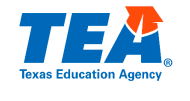 Sample Social Media PostThis sample content is intended for both Twitter and Facebook. We encourage you to include any relevant hashtags related to your district, and to keep posts under the suggested 280 character limit on both platforms to increase engagement._______________________________________________________________________Los resultados de STAAR este año ayudan a las familias, escuelas y maestros a medir el impacto de la pandemia en la educación. Con los resultados y las calificaciones de la boleta, los maestros y familias pueden crear planes de aprendizaje para el próximo año escolar.Este año, STAAR será solo para fines de aprendizaje y no para evaluar a maestros o escuelas, o promover de grado a estudiantes. Será solo una herramienta para ayudar a las familias y maestros a identificar mejor las brechas de aprendizaje y apoyar la enseñanza.La colaboración escuela-familia es hoy muy importante. A partir del 28 de junio, ingresa a [NOMBRE DEL PORTAL PARA PADRES/TEXASASSESSMENT.GOV] para los resultados de STAAR de tus hijos. Usa los resultados más la boleta de calificaciones para crear con los maestros planes de aprendizaje el próximo año escolar.A partir del 28 de junio, las familias pueden ir a [NOMBRE DEL PORTAL/TEXASASSESSMENT.GOV] y ver los resultados de STAAR de sus hijos detallados por materia, qué preguntas contestaron bien y cuáles mal, y recursos personalizados para apoyar el aprendizaje en casa.  Los resultados de STAAR este año son solo para fines de aprendizaje y analizar las consecuencias de la pandemia en la educación. Las familias verán información detallada sobre el desempeño de sus hijos y recursos para usar en casa en [NOMBRE DEL PORTAL/TEXASASSESSMENT.GOV].Para recibir actualizaciones e información clave sobre STAAR el próximo año, suscríbete a nuestra lista de correo en el portal de STAAR. Con los resultados de STAAR, más otras mediciones de aprendizaje, puedes crear con los maestros de tus hijos un #planparaeléxitoHashtags sugeridos:#caminoderecuperación #aprenderjuntos#colaboranfamiliasymaestros#planparaeléxito